SOURABH SINGH THAKUR     aaryansingh367@gmail.com        7503519866	         G1-200,UTTAM NAGAR,DELHI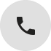 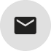 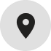 Resume ObjectiveLooking to leverage my knowledge and experience into a role as a faculty of your Institution.Educational QualificationIndira Gandhi National OpenUniversity                                                                        Master of anthropology – 2016 (topper)Subjects Studied: physical anthropology, cultural anthropology, Genetics, Human growth and development.Devi Ahilya VishwavidyalayaMaster of business administration - 2013Majors: marketing and operation management Minor: Human resource management, financial management.Project on market research (Consumer behavior)Selected as a team leader in international management conclave Dec 2011Participated in National conference on developing competency through innovative global practices.                                                                 Feb2013                                                                                  Devi Ahilya VishwavidyalayaBachelor of Science (Biotechnology) - 2011Subjects: Biotechnology, Chemistry, Computer science Project in plant tissue cultureA final major project on (Biofuel biogas)Placed in RANBAXY in 2011 (campus placement) not joined.Strengths: Flexible, Collaborative, Focused, Innovative, Respectful Weakness: Disorganised , Perfectionism , Take on too much responsibility.Apart from that, I was a UPSC aspirant in the past from 2013 to 2018. 6 years preparation experience and written 3 UPSC mains examination I was read various government reports thoroughly like Economic Survey, Budget, socio-economic issues report, ARC reports ¸Growth and development report etc. Carried out research on various topics of social, Economic, Cultural, Political importance. HobbiesPlaying Football, Reading Historical Books, Travelling, Meeting with different peoplesProfessional QualificationSUBJECTS:UPSC CSE General  studies : GS Paper1-SocietyGS Paper 3- Economy ,science and technology etc.Optional Subject - Anthropology2013: Work as a Business development manager in MAA CHUMUNDA INFRA DEVELOPER (June 2013 to January 2014)2016: I have worked in VVR IAS, Delhi for mains test series and Question setting and copy evaluation and supervise mains test series.2017: Worked in SYENGY IAS ACADEMY, Delhi for mains test series and orientation classes.2018: VIJEETA IAS Academy, Crash course for the preliminary examination. (Feb-may)2019: Faculty of Science and technology in VIRAT IAS ACADEMY, Agra (dec – april)2019: INFINITY IAS , Delhi (June-present),online platform for IAS preparation.Guiding approx. 100 students for general studies as well as anthropology optional.